Likovna naloga za 6. razredČe ste prejšnji teden ustvarili pokrajino z različnimi vrstami in oblikami črt s črnim tankim flomastrom, boste ta teden risbo dopolnili barvno; s harmonijo toplih barv ali harmonijo hladnih barv. Uporabi suhe barvice.Ugotovi in pojasni, kaj pomeni beseda harmonija in navedi kakšen primer. ________________________________________________________________________________________________________________________________________________________________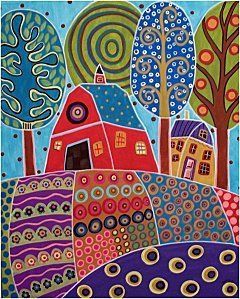 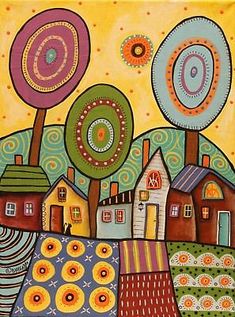 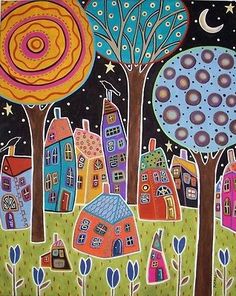 Končana risba z razlago harmonije, bo ocenjena.Čuvajte se, Marjeta Tanko